GATITU MIXED SECONDARY SCHOOLPHYSICS FORM IITUNE UP EXAM TERM III               ANSWER ALL THE QUESTIONSDefine the following terms				4mksMassDensityForcepressureWater molecules wet the glass surface while mercury do not explain.			2mksExplain why a needle placed carefully on the surface of water does not sink.		2mksThe air pressure at the base of a mountain is 75.0 cm of mercury while at the top it is 60.0cm of mercury. Given that the average density of air is 1.25kgm-3 and the density of mercury is 13,600kgm-3, calculate the height of the mountain.					3mksState the kinetic theory of matter.							2mksEnumerate four effects of anomalous behavior of water.					4mksWhile heating water in beaker wire gauze is placed below the beaker. Explain 		2mksState the laws of reflection.							2mksName three applications of reflection of light in everyday life.			1  ½ mksA pinhole camera of length 15 cm forms an image 3 cm high of a man standing 9 m in front of the camera. What is the height of the man? Give your answer to the nearest cm.	3mksThe diagram below shows a lenclanche cell use it to answer the questions below.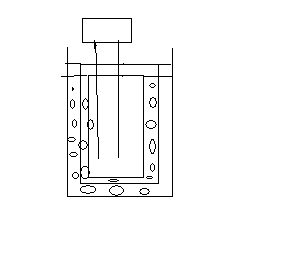 A 					BWhat’s the function of manganese (iv) oxide.			2mksExplain why some water is observed on the surface of lenlanche cell after being used up?		2mks**THE END**Never trouble another for what you can do yourself.MR KARANJA